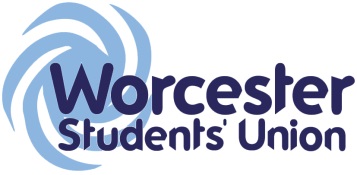 Executive Officer Report to Student CouncilOfficer Name / Role: Wesley Hudson - PresidentDate of report: 03/05/2016What work have you been undertaking towards your objectives since the last meeting? Please limit this to 5 items.Organised a meeting with Aramark and Muslim students to discuss Halal options in the canteen. What progress have you made on actions you have been mandated by Student Council to carry out? The EU referendum discussion is still ongoing to try and organise a debate. List up to 5 other duties of note have you been carrying out within your role and state how has this been benefitting students?A lot of time has been spent in supporting and staffing Varsity events. Attending meetings to discuss a responsible alcohol initiative with the University.Interviewed for the new Deputy Vice Chancellor of the University. What are the 5 key tasks you aim to get done before the next meeting?I will be finishing my role as president on the 18th of June so I will not be attending future Student Council meetings as of today. What, in particular, do you want to draw to Student Council’s attention?  (This might include events/activities you’re planning, feedback from meetings you’ve attended or something you’d like Student Council to discuss or debate,  for instance).I would like to thank Student Council for the great contributions and input to meetings this academic year. Councillors have made these meeting much more enjoyable than in previous years. Good luck to those leaving and have a wonderful summer for those returning in September.